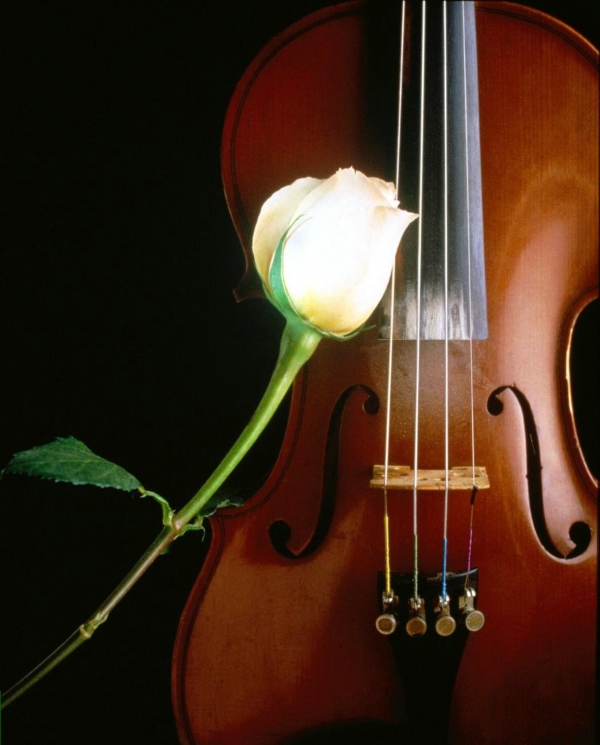       Условия для музыкального развития ребенка в семье     Одними из наиболее доступных  видов являются:                                        пение               игра на музыкальных инструментах                                    слушание   Выбор музыкальных произведений,   которые ребенок слушает дома,    несомненно, зависит   от музыкального вкуса    и музыкального опыта семьи.    Но лишь на шедеврах можно    воспитывать вкус маленьких слушателей.    Это должны быть небольшие произведения    с яркой мелодией, запоминающимся ритмом,    красочной оркестровкой.   Например, пьесы   Чайковского  Бетховена  Шуберта  Шопена   И более скромная по выразительным средствам,    вызывающая чувство восхищения,   старинная музыка    Вивальди  Баха  Моцарта          Родители, воспитывайте музыкальный вкус                           своих маленьких слушателей!